微博品牌号报送公司：微博参选类别：年度最佳数字营销工具产品解读视频链接——https://www.bilibili.com/video/BV1BA411673u/?vd_source=a5436a5742eb36421fbbd982ad4d4bf8 简介一、微博品牌号开发背景：1.行业痛点——营销日益粉尘化，流量存量竞争日益加剧，获客成本持续走高，私域经营为品牌带来更多可能。布局私域的商家，已经成功积累了规模化的品牌会员，同时私域运营的触达率、复购率、连带率等都有很大的提升。越来越多的品牌寄希望于“公私域联动”，从广阔的公域中低成本获取新客，在私域阵地做好精细化运营。但是很多品牌却进入了私域营销的误区：只“圈”不“养”，消耗品牌价值；持续观望其他品牌，盲目模仿头部商家；沉迷搭建私域，忽视公域流量。2.品牌挑战——缺少营销工具：私域运营工具较少，运营人力成本高，不知如何高效使用工具？难以获取用户：用户难扩充、难获取？不知道如何找到价值目标用户？用户难留存、难复用？难以运营粉丝：不知如何利用私域用户？需要高效调动价值用户？如何加强粉丝关系、更好运营粉丝？二、微博品牌号——提供微博私域解决方案：开发时间：2021年，微博打造微博品牌号-品牌挚友，打造品牌与KOL深度合作体系，双向赋能品牌与KOL商业价值；2022年，微博品牌号开启从产品到生态的升级转变，不断优化品牌号功能。功能简介：聚粉-活粉-裂变-扩容，微博品牌号具备全周期私域资产经营能力——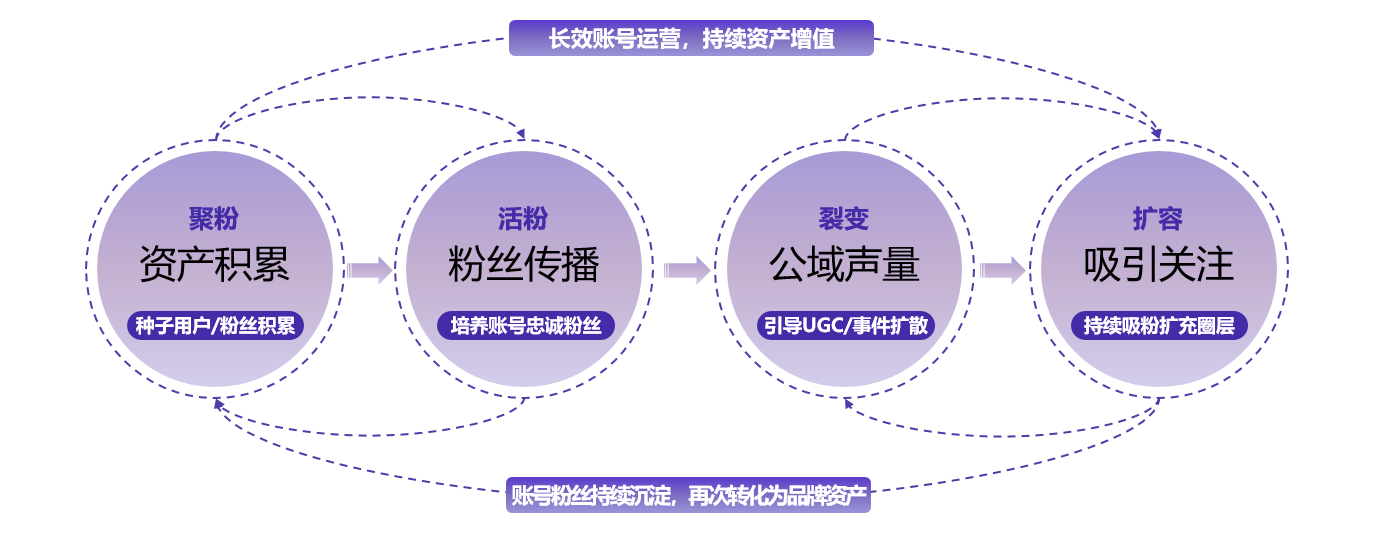 使用说明2022年，微博品牌号开启从产品到生态的升级转变，不断优化品牌号功能，2022年H1品牌号累计开通量达6111家——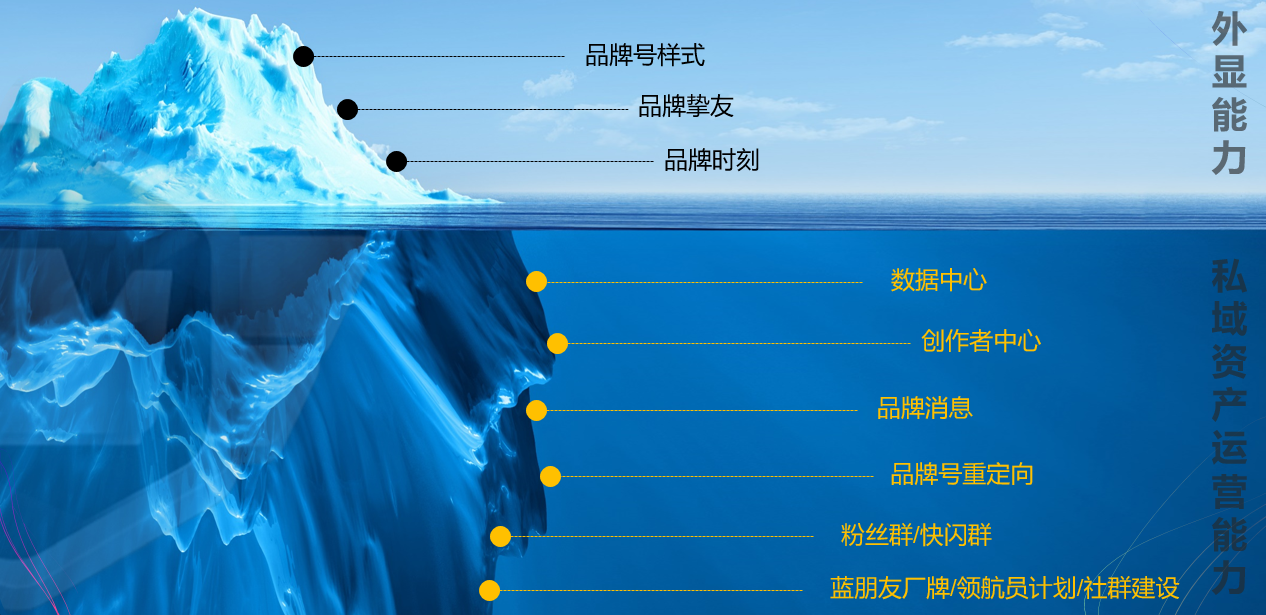 应用范围一、节日热点，流量承接 将公域热点转化为私域资产。二、私域运营，资产盘活 经营活动中的用户与内容，让粉丝真正成为品牌的拥护者。三、长效复利，活动沉淀将公域热点转化为私域资产，实现公私流量双循环。四、舆情处理，形象提振品牌号工具应对突发舆情，建立舆情防守阵地。应用实例产品应用实例营销视频链接——1.新车上市场景——品牌号赋能理想L9新车上市：https://www.bilibili.com/video/BV1r84y1G7iv/?vd_source=a5436a5742eb36421fbbd982ad4d4bf8 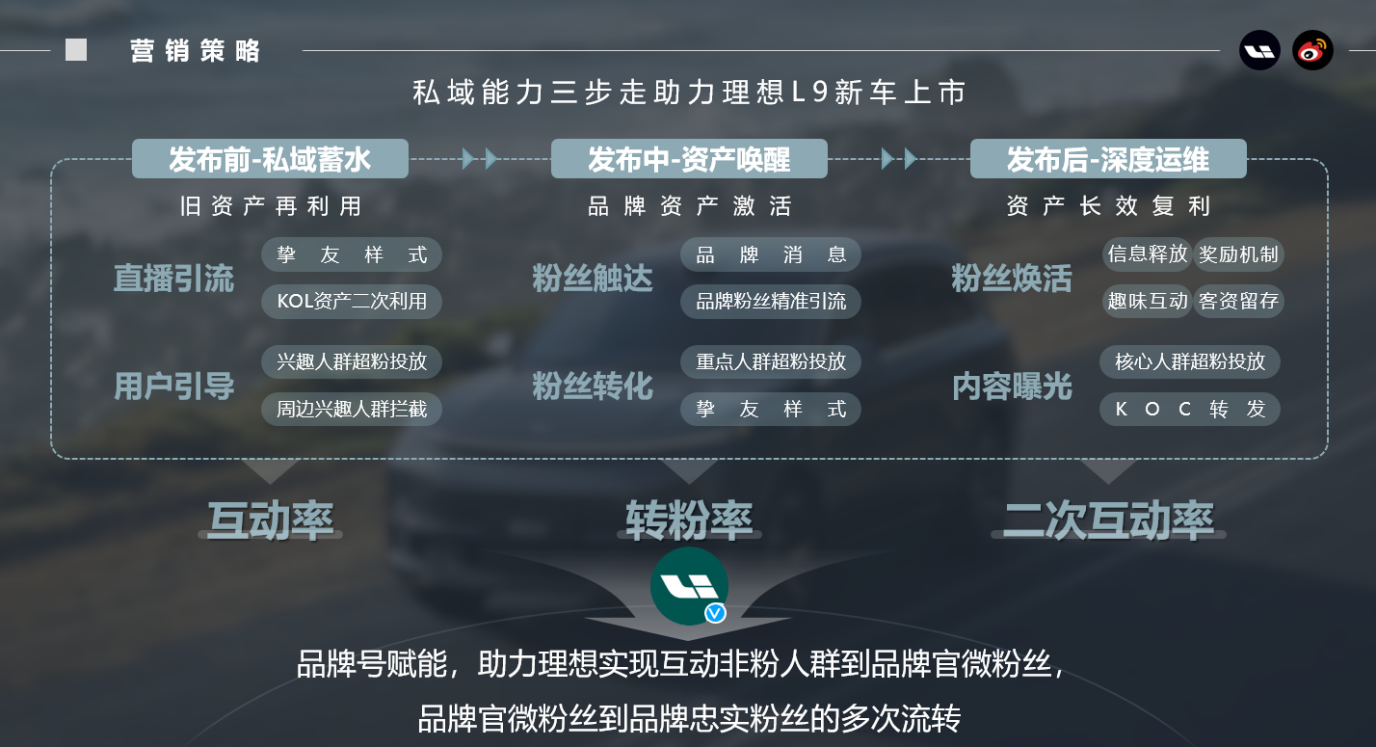 2.品牌冷启场景——品牌号赋能凤球唛实现品牌冷启：https://www.bilibili.com/video/BV1oY411q7fS/?vd_source=a5436a5742eb36421fbbd982ad4d4bf8 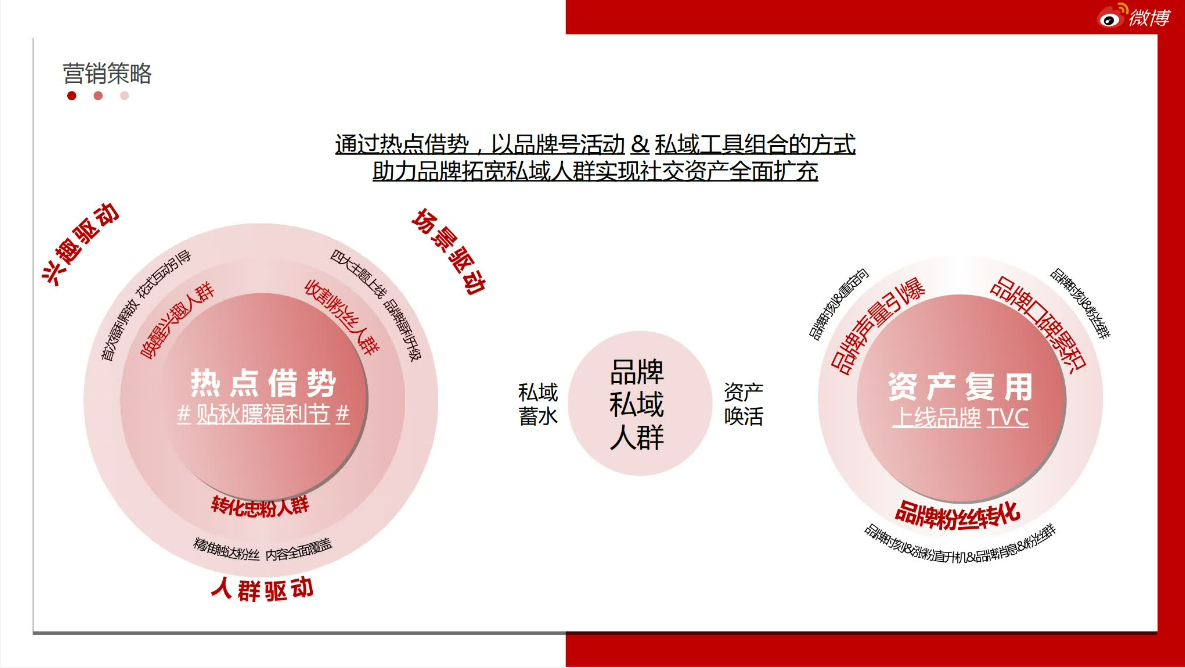 3.私域提效场景——品牌号助力康师傅红烧牛肉面私域提效：https://www.bilibili.com/video/BV1BR4y1q7xv/?vd_source=a5436a5742eb36421fbbd982ad4d4bf8 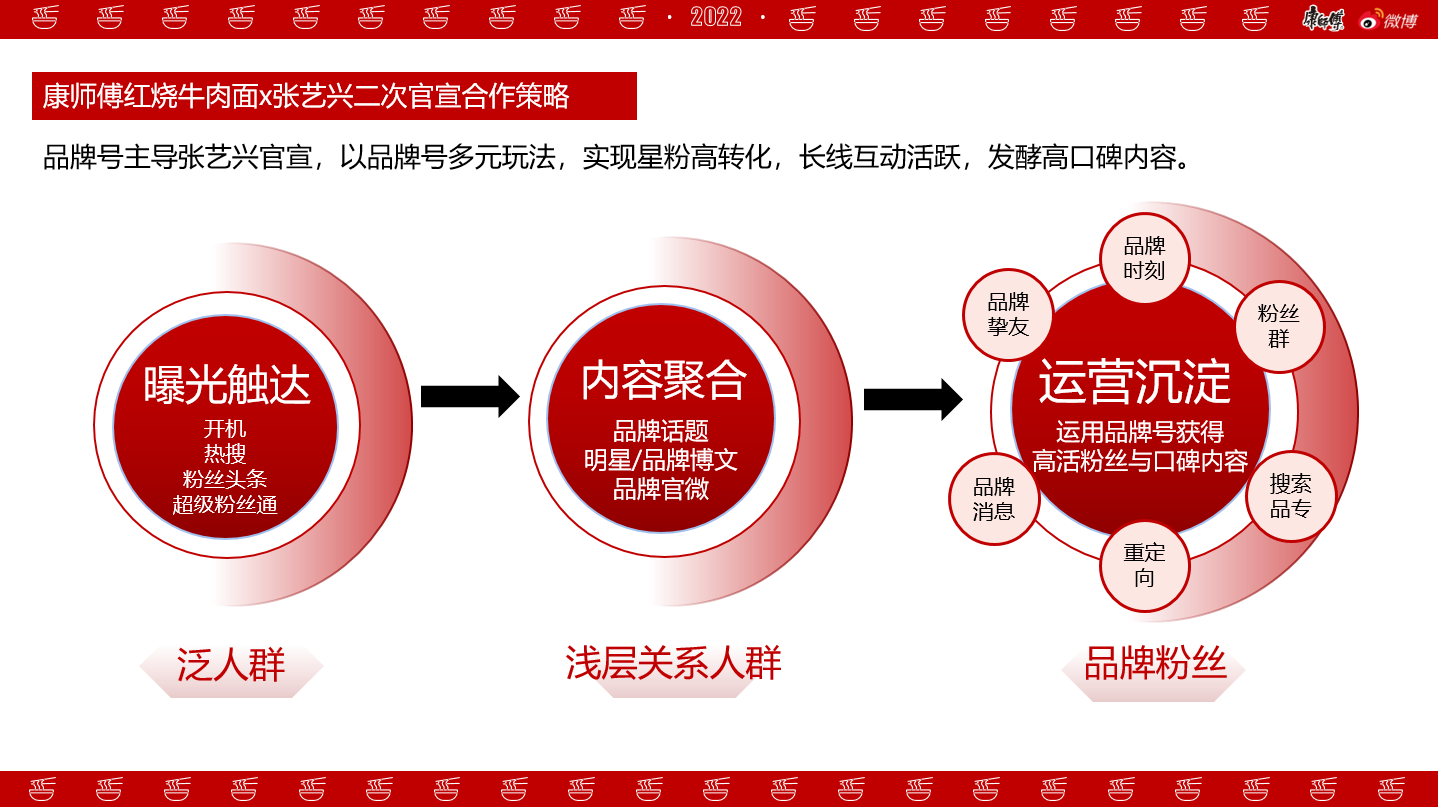 